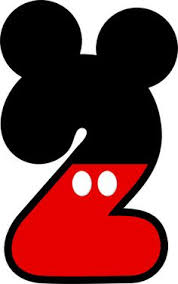 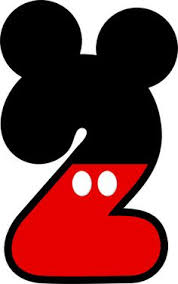 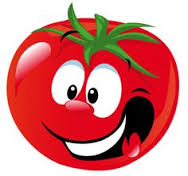 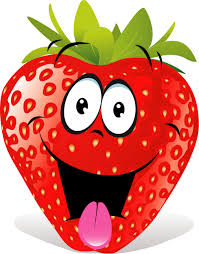 Fresh milk and water are offered with all meals and snacks, Water is available throughout the day MondayTuesdayWednesdayThursdayFridayLunch choice 1(vegetarian option)Lentil with a SandwichLentilwith a SandwichLentilwith a SandwichLentilwith a SandwichLentilwith a SandwichLunch choice 2Mac and Cheese with garlic bread and mixed vegFresh Fruit and yoghurtFish Cakes with boiled potatoes and pea’s Fresh Fruit and yoghurtChicken curry and boiled rice with prawn crackers   Fresh Fruit and yoghurtPizza/ Tomato Pasta and mixed vegFresh Fruit and yoghurtBangers and mash with carrots and onions  Fresh Fruit and yoghurtAfternoon snack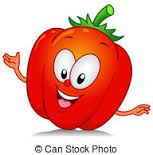 Fresh Fruit &Crackers and cheeseFresh Fruit&Filled wrapsFresh Fruit&Yoghurt Cake Fresh Fruit&Bread sticks and dipsFresh Fruit&Pancakes